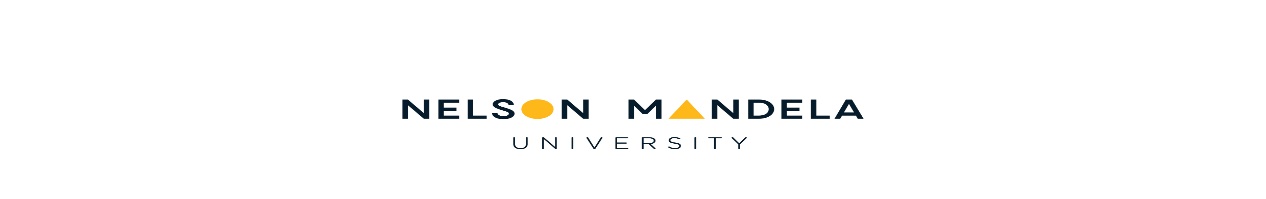 DRAFT RECRUITMENT ADVERTISEMENTFACULTYEstates and Facilities ManagementDEPARTMENTSupport Services CateringCAMPUSGeorgeGRADE14POSITION2x CashiersREF NUMBER (POST CODE)3358 and 3362(Indicate if the position is permanent OR contract (if contract, specify the relevant contract period)(Indicate if the position is permanent OR contract (if contract, specify the relevant contract period)(Indicate if the position is permanent OR contract (if contract, specify the relevant contract period)(Indicate if the position is permanent OR contract (if contract, specify the relevant contract period)(Indicate if the position is permanent OR contract (if contract, specify the relevant contract period)(Indicate if the position is permanent OR contract (if contract, specify the relevant contract period)(Indicate if the position is permanent OR contract (if contract, specify the relevant contract period)(Indicate if the position is permanent OR contract (if contract, specify the relevant contract period)(Indicate if the position is permanent OR contract (if contract, specify the relevant contract period)PERMANENT(mark adjacent block with X)xxCONTRACT PERIOD (indicate period)CONTRACT PERIOD (indicate period)CONTRACT PERIOD (indicate period)(Indicate if the position is full-time OR part-time. IWCs are not included in this template – please contact your HRC for the relevant form.)(Indicate if the position is full-time OR part-time. IWCs are not included in this template – please contact your HRC for the relevant form.)(Indicate if the position is full-time OR part-time. IWCs are not included in this template – please contact your HRC for the relevant form.)(Indicate if the position is full-time OR part-time. IWCs are not included in this template – please contact your HRC for the relevant form.)(Indicate if the position is full-time OR part-time. IWCs are not included in this template – please contact your HRC for the relevant form.)(Indicate if the position is full-time OR part-time. IWCs are not included in this template – please contact your HRC for the relevant form.)(Indicate if the position is full-time OR part-time. IWCs are not included in this template – please contact your HRC for the relevant form.)(Indicate if the position is full-time OR part-time. IWCs are not included in this template – please contact your HRC for the relevant form.)(Indicate if the position is full-time OR part-time. IWCs are not included in this template – please contact your HRC for the relevant form.)FULL-TIMExxPART-TIME (5/8)PART-TIME (5/8)PART-TIME (5/8)(Indicate if the position is to be advertised internally only (NMMU Staff portal)/ externally (NMMU staff portal & printed media as selected below)(Indicate if the position is to be advertised internally only (NMMU Staff portal)/ externally (NMMU staff portal & printed media as selected below)(Indicate if the position is to be advertised internally only (NMMU Staff portal)/ externally (NMMU staff portal & printed media as selected below)(Indicate if the position is to be advertised internally only (NMMU Staff portal)/ externally (NMMU staff portal & printed media as selected below)(Indicate if the position is to be advertised internally only (NMMU Staff portal)/ externally (NMMU staff portal & printed media as selected below)(Indicate if the position is to be advertised internally only (NMMU Staff portal)/ externally (NMMU staff portal & printed media as selected below)(Indicate if the position is to be advertised internally only (NMMU Staff portal)/ externally (NMMU staff portal & printed media as selected below)(Indicate if the position is to be advertised internally only (NMMU Staff portal)/ externally (NMMU staff portal & printed media as selected below)(Indicate if the position is to be advertised internally only (NMMU Staff portal)/ externally (NMMU staff portal & printed media as selected below)INTERNAL(mark adjacent block with X)xxEXTERNAL(mark adjacent block with X)EXTERNAL(mark adjacent block with X)EXTERNAL(mark adjacent block with X)Media to be used for advertising for advertising externally (mark ONE adjacent block with an X)Media to be used for advertising for advertising externally (mark ONE adjacent block with an X)Media to be used for advertising for advertising externally (mark ONE adjacent block with an X)Media to be used for advertising for advertising externally (mark ONE adjacent block with an X)Media to be used for advertising for advertising externally (mark ONE adjacent block with an X)Media to be used for advertising for advertising externally (mark ONE adjacent block with an X)Media to be used for advertising for advertising externally (mark ONE adjacent block with an X)Media to be used for advertising for advertising externally (mark ONE adjacent block with an X)Media to be used for advertising for advertising externally (mark ONE adjacent block with an X)EP HERALDxxGEORGE HERALD GEORGE HERALD GEORGE HERALD xxxSUNDAY TIMESMAIL & GUARDIANMAIL & GUARDIANMAIL & GUARDIANOTHER (specify eg electronic newsletter)Disclaimer:In accordance with the HR Recruitment Policy, HR will only pay for full advertisements for post levels P1-5 (and P6 on motivation), and place one-liner advertisements for other post levels. Advertisements will be placed in the EP Herald (post levels 9 – 18) and the Sunday Times Careers (post levels 1 – 8), informing individuals that full advertisements are available on the NMMU website.Should faculties/directorates wish to place full ads in the above-mentioned or other media for, it will be for their own account* (except for positions on P1-5).  In such cases, secretaries need to obtain order numbers and forward these to both HR Consultants and the Branding Section for record purposes. IWCs – Deans/Directors to directly liaise with Branding Section (HR Consultants only to place ads on the web)Disclaimer:In accordance with the HR Recruitment Policy, HR will only pay for full advertisements for post levels P1-5 (and P6 on motivation), and place one-liner advertisements for other post levels. Advertisements will be placed in the EP Herald (post levels 9 – 18) and the Sunday Times Careers (post levels 1 – 8), informing individuals that full advertisements are available on the NMMU website.Should faculties/directorates wish to place full ads in the above-mentioned or other media for, it will be for their own account* (except for positions on P1-5).  In such cases, secretaries need to obtain order numbers and forward these to both HR Consultants and the Branding Section for record purposes. IWCs – Deans/Directors to directly liaise with Branding Section (HR Consultants only to place ads on the web)Disclaimer:In accordance with the HR Recruitment Policy, HR will only pay for full advertisements for post levels P1-5 (and P6 on motivation), and place one-liner advertisements for other post levels. Advertisements will be placed in the EP Herald (post levels 9 – 18) and the Sunday Times Careers (post levels 1 – 8), informing individuals that full advertisements are available on the NMMU website.Should faculties/directorates wish to place full ads in the above-mentioned or other media for, it will be for their own account* (except for positions on P1-5).  In such cases, secretaries need to obtain order numbers and forward these to both HR Consultants and the Branding Section for record purposes. IWCs – Deans/Directors to directly liaise with Branding Section (HR Consultants only to place ads on the web)Disclaimer:In accordance with the HR Recruitment Policy, HR will only pay for full advertisements for post levels P1-5 (and P6 on motivation), and place one-liner advertisements for other post levels. Advertisements will be placed in the EP Herald (post levels 9 – 18) and the Sunday Times Careers (post levels 1 – 8), informing individuals that full advertisements are available on the NMMU website.Should faculties/directorates wish to place full ads in the above-mentioned or other media for, it will be for their own account* (except for positions on P1-5).  In such cases, secretaries need to obtain order numbers and forward these to both HR Consultants and the Branding Section for record purposes. IWCs – Deans/Directors to directly liaise with Branding Section (HR Consultants only to place ads on the web)Disclaimer:In accordance with the HR Recruitment Policy, HR will only pay for full advertisements for post levels P1-5 (and P6 on motivation), and place one-liner advertisements for other post levels. Advertisements will be placed in the EP Herald (post levels 9 – 18) and the Sunday Times Careers (post levels 1 – 8), informing individuals that full advertisements are available on the NMMU website.Should faculties/directorates wish to place full ads in the above-mentioned or other media for, it will be for their own account* (except for positions on P1-5).  In such cases, secretaries need to obtain order numbers and forward these to both HR Consultants and the Branding Section for record purposes. IWCs – Deans/Directors to directly liaise with Branding Section (HR Consultants only to place ads on the web)Disclaimer:In accordance with the HR Recruitment Policy, HR will only pay for full advertisements for post levels P1-5 (and P6 on motivation), and place one-liner advertisements for other post levels. Advertisements will be placed in the EP Herald (post levels 9 – 18) and the Sunday Times Careers (post levels 1 – 8), informing individuals that full advertisements are available on the NMMU website.Should faculties/directorates wish to place full ads in the above-mentioned or other media for, it will be for their own account* (except for positions on P1-5).  In such cases, secretaries need to obtain order numbers and forward these to both HR Consultants and the Branding Section for record purposes. IWCs – Deans/Directors to directly liaise with Branding Section (HR Consultants only to place ads on the web)Disclaimer:In accordance with the HR Recruitment Policy, HR will only pay for full advertisements for post levels P1-5 (and P6 on motivation), and place one-liner advertisements for other post levels. Advertisements will be placed in the EP Herald (post levels 9 – 18) and the Sunday Times Careers (post levels 1 – 8), informing individuals that full advertisements are available on the NMMU website.Should faculties/directorates wish to place full ads in the above-mentioned or other media for, it will be for their own account* (except for positions on P1-5).  In such cases, secretaries need to obtain order numbers and forward these to both HR Consultants and the Branding Section for record purposes. IWCs – Deans/Directors to directly liaise with Branding Section (HR Consultants only to place ads on the web)Disclaimer:In accordance with the HR Recruitment Policy, HR will only pay for full advertisements for post levels P1-5 (and P6 on motivation), and place one-liner advertisements for other post levels. Advertisements will be placed in the EP Herald (post levels 9 – 18) and the Sunday Times Careers (post levels 1 – 8), informing individuals that full advertisements are available on the NMMU website.Should faculties/directorates wish to place full ads in the above-mentioned or other media for, it will be for their own account* (except for positions on P1-5).  In such cases, secretaries need to obtain order numbers and forward these to both HR Consultants and the Branding Section for record purposes. IWCs – Deans/Directors to directly liaise with Branding Section (HR Consultants only to place ads on the web)Disclaimer:In accordance with the HR Recruitment Policy, HR will only pay for full advertisements for post levels P1-5 (and P6 on motivation), and place one-liner advertisements for other post levels. Advertisements will be placed in the EP Herald (post levels 9 – 18) and the Sunday Times Careers (post levels 1 – 8), informing individuals that full advertisements are available on the NMMU website.Should faculties/directorates wish to place full ads in the above-mentioned or other media for, it will be for their own account* (except for positions on P1-5).  In such cases, secretaries need to obtain order numbers and forward these to both HR Consultants and the Branding Section for record purposes. IWCs – Deans/Directors to directly liaise with Branding Section (HR Consultants only to place ads on the web)ONE LINER(mark adjacent block with X)xxxFULL ADVERT(mark adjacent block with X)FULL ADVERT(mark adjacent block with X)FULL ADVERT(mark adjacent block with X)FULL ADVERT(mark adjacent block with X)Indicate if the position is to be paid by (1) Human Resources or (2) a combination* of HR & the recruiting department (applicable where full adverts are requested for P5-18 (the difference of the full advertisement will be for the recruiting department’s cost) or where additional media is requested eg placement in the Herald & Sunday Times.) Payment must be made using the Post Code as a reference number; proof of transfer/ payment and the relevant cost centre must be provided to HR.Indicate if the position is to be paid by (1) Human Resources or (2) a combination* of HR & the recruiting department (applicable where full adverts are requested for P5-18 (the difference of the full advertisement will be for the recruiting department’s cost) or where additional media is requested eg placement in the Herald & Sunday Times.) Payment must be made using the Post Code as a reference number; proof of transfer/ payment and the relevant cost centre must be provided to HR.Indicate if the position is to be paid by (1) Human Resources or (2) a combination* of HR & the recruiting department (applicable where full adverts are requested for P5-18 (the difference of the full advertisement will be for the recruiting department’s cost) or where additional media is requested eg placement in the Herald & Sunday Times.) Payment must be made using the Post Code as a reference number; proof of transfer/ payment and the relevant cost centre must be provided to HR.Indicate if the position is to be paid by (1) Human Resources or (2) a combination* of HR & the recruiting department (applicable where full adverts are requested for P5-18 (the difference of the full advertisement will be for the recruiting department’s cost) or where additional media is requested eg placement in the Herald & Sunday Times.) Payment must be made using the Post Code as a reference number; proof of transfer/ payment and the relevant cost centre must be provided to HR.Indicate if the position is to be paid by (1) Human Resources or (2) a combination* of HR & the recruiting department (applicable where full adverts are requested for P5-18 (the difference of the full advertisement will be for the recruiting department’s cost) or where additional media is requested eg placement in the Herald & Sunday Times.) Payment must be made using the Post Code as a reference number; proof of transfer/ payment and the relevant cost centre must be provided to HR.Indicate if the position is to be paid by (1) Human Resources or (2) a combination* of HR & the recruiting department (applicable where full adverts are requested for P5-18 (the difference of the full advertisement will be for the recruiting department’s cost) or where additional media is requested eg placement in the Herald & Sunday Times.) Payment must be made using the Post Code as a reference number; proof of transfer/ payment and the relevant cost centre must be provided to HR.Indicate if the position is to be paid by (1) Human Resources or (2) a combination* of HR & the recruiting department (applicable where full adverts are requested for P5-18 (the difference of the full advertisement will be for the recruiting department’s cost) or where additional media is requested eg placement in the Herald & Sunday Times.) Payment must be made using the Post Code as a reference number; proof of transfer/ payment and the relevant cost centre must be provided to HR.Indicate if the position is to be paid by (1) Human Resources or (2) a combination* of HR & the recruiting department (applicable where full adverts are requested for P5-18 (the difference of the full advertisement will be for the recruiting department’s cost) or where additional media is requested eg placement in the Herald & Sunday Times.) Payment must be made using the Post Code as a reference number; proof of transfer/ payment and the relevant cost centre must be provided to HR.Indicate if the position is to be paid by (1) Human Resources or (2) a combination* of HR & the recruiting department (applicable where full adverts are requested for P5-18 (the difference of the full advertisement will be for the recruiting department’s cost) or where additional media is requested eg placement in the Herald & Sunday Times.) Payment must be made using the Post Code as a reference number; proof of transfer/ payment and the relevant cost centre must be provided to HR.HUMAN RESOURCES – full costs(mark adjacent block with X)HUMAN RESOURCES – full costs(mark adjacent block with X)xxxxxxxCOMBINATION – partial costs(mark adjacent block with X)COMBINATION – partial costs(mark adjacent block with X)COST CENTRECOST CENTRECORE PURPOSE OF JOBProvide a welcoming, professional and customer-focused cashier service ensuring accurate account of cash, payments and ordersKEY PERFORMANCE AREASKEY PERFORMANCE AREASKEY PERFORMANCE AREASCash Management, Provide a professional customer experience, Stock Administration and Ad-hoc Duties, Compliance to food safety and health and safety requirements, Cash Management, Provide a professional customer experience, Stock Administration and Ad-hoc Duties, Compliance to food safety and health and safety requirements, Cash Management, Provide a professional customer experience, Stock Administration and Ad-hoc Duties, Compliance to food safety and health and safety requirements, CORE COMPETENCIES CORE COMPETENCIES Basic computer skillsCustomer service orientationInterpersonal skillsAbility to work under pressureAccuracy Attention to detailCommunication and InitiativeBasic computer skillsCustomer service orientationInterpersonal skillsAbility to work under pressureAccuracy Attention to detailCommunication and InitiativeREQUIREMENTSREQUIREMENTSGrade 122-3 years cashier experience1-2 years in a customer services environment.Grade 122-3 years cashier experience1-2 years in a customer services environment.ADDITIONAL INFORMATION e.g. contact person and telephone number, e-mail; etc.CLOSING DATE FOR APPLICATIONS:ADDITIONAL INFORMATION e.g. contact person and telephone number, e-mail; etc.CLOSING DATE FOR APPLICATIONS:Catering Manager: Wilma Windwaai 044 801 5032Catering Manager: Wilma Windwaai 044 801 5032SIGNATURE: HEAD OF DEPARTMENTDATESIGNATURE:  DEAN/ DIRECTOR/ REGISTRAR DATESIGNATURE: EXECUTIVE DIRECTOR HRDATE